
Faculty of Computing and ITMaster of Computer Science (MSC)Application FormPlease complete legibly.Personal DetailsSponsor Details
QualificationsD.	Professional development/other training/courses (other than your academic courses) that you have completed and consider important (if any):E.  Employment History (most recent jobs)F.	English Language Qualifications:      G.  Motivation: Please explain, in less than 100 words, why you want to do the MBA:   
H.  Declaration:I confirm that all the information given is correct, and in signing this form I agree to abide by the regulations of the University and to pay all fees relevant to the programme, including the application fee of 50 RO. I understand that I may be required to undertake an interview, and that all applications are subject to approval by the Ministry of Higher Education.Date:       			                                                      							                                                      Signature of the ApplicantPlease identify two referees, preferably one who can comment on your academic ability and another who can comment on your work.Referee 1						Referee 2Name:	      						Name:      
Email:       						Email:       
Telephone:      					Telephone:      
Relationship to you:      				Relationship to you:       
(eg tutor, manager, colleague…)
The Application Number will be assigned by the Admissions Office and an email confirming this application number will be sent to you.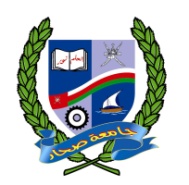 
SOHAR UNIVERSITY
Getting ready for the future                                   
University use only
Name (Block Letters):      Address                  :       
                               
                                        
Telephone                :            Mobile:      E-mail                      :      
				Gender:		     Male  	 Female  	        Nationality:       ID Number :                                Expiry Date:      
      Date of Birth:       
   Sponsor:		     Self  	    Employer         Government YearGrade/GPA (out  of ___)Major SubjectsUniversity/CountryBachelor’s DegreeOther Degree/ QualificationNumberProgramme/CoursesDuration (In Months)InstitutionNumberPositionOrganisationPeriod (in months)Period (in months)Period (in months)NumberPositionOrganisationFromToTotal Total Number of MonthsTotal Number of MonthsTotal Number of MonthsNumberName of QualificationDate AwardedLevel The Completed application form should be saved and submitted to kfarsi@su.edu.om OR hhinai@su.edu.om